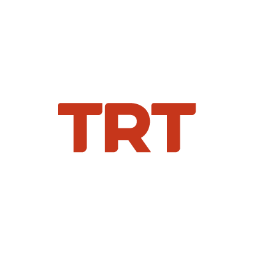 Basın Bülteni		                                                                                             	10.02.2021TRT Ortak Yapımı “Quo Vadis, Aida?” Oscar Ödülleri’nde Kısa Listeye Seçildi TRT Ortak Yapımı “Quo Vadis, Aida?”, bu yıl 93’üncüsü düzenlenecek Oscar Ödülleri’nde En İyi Yabancı Film kategorisinde kısa listede yerine alarak başarısına bir yenisini daha ekledi.Bosnalı Jasmila Zbanic’in yönetmenliğini yaptığı TRT Ortak Yapımı “Quo Vadis, Aida?” filmi, 93 ülkeden filmlerin yarıştığı elemede en iyi 15 film arasına girdi. Oscar Ödülleri’nin En İyi Yabancı Film kategorisinde kısa listeye kalan film, dünyanın en prestijli festivallerinde yer almaya devam ediyor. TRT Ortak Yapımları Oscar Başarısını SürdürüyorGeçtiğimiz yıl düzenlenen 2020 Oscar Ödülleri’nde TRT destekli Makedon belgeseli “Honeyland” (Bal Ülkesi) En İyi Yabancı Film ve En İyi Belgesel kategorilerinde yarışmış, En İyi Belgesel Oscar Ödülü’nün sahibi olmuştu. Nuri Bilge Ceylan’ın 2008 tarihli Üç Maymun filminin ardından ise ilk kez bir Türk ortak yapımı, Oscar Ödülleri’nde En İyi Yabancı Film kategorisinde kısa listeye kaldı. “Quo Vadis, Aida?” Oscar’da!Bosna Hersek, Türkiye, Avusturya, Romanya, Hollanda, Almanya, Polonya, Fransa ve Norveç ortak yapımı olan film 1995’te yaşanan Srebrenitsa katliamına mercek tutuyor. Filmin hikayesi, Bosna Hersek’in Srebrenitsa kentinde Sırp askerleri tarafından kadınlar ve çocuklar dahil on binlerce Bosnalı’nın öldürüldüğü soykırım günlerinde, Birleşmiş Milletler Üssü’nde geçiyor.Dünya prömiyerini 2020’nin Eylül ayında dünyanın en önemli festivali Venedik Film Festivali’nin Ana Yarışma bölümünde yapan “Quo Vadis, Aida?” hemen ardından Toronto Film Festivali’nde yarıştı. Venedik ve Toronto’nun ardından birçok önemli film festivalinde yer alarak ödüller kazandı. Film, Türkiye’de ise geçtiğimiz ekim ayında Antalya Altın Portakal Film Festivali’nde Uluslararası Yarışma’da En İyi Film Ödülü’nü almıştı.Oscar Ödülleri 25 Nisan’da Sahiplerini BulacakAkademi üyeleri En İyi Yabancı Film dahil bütün kategorilerde kısa listeye kalan filmleri 5-9 Mart tarihleri arasında değerlendirecek. 2021’in Oscar adayları 15 Mart’ta açıklanacak. Her yıl şubat ayında gerçekleştirilen Akademi Ödülleri Töreni bu defa koronavirüs salgını nedeniyle 25 Nisan’da düzenlenecek.Oscar Ödülleri’ni veren Sinema Sanatları ve Bilimleri Akademisi, 2021 Oscar yarışında 9 kategoride ilk elemeyi geçen filmleri açıkladı. TRT Ortak Yapımı “Quo Vadis, Aida?”nın yer aldığı En İyi Uluslararası Film kısa listesinin yanı sıra En İyi Belgesel, En İyi Kısa Belgesel, En İyi Makyaj ve Saç, En İyi Orijinal Müzik, En İyi Orijinal Şarkı, En İyi Animasyon Kısa Film, En İyi Kısa Film ve En İyi Görsel Efekt dallarında da kısa liste açıklandı.